Организации дополнительного профессионального образования частного учреждения «Новороссийский специализированный институт подготовки кадров» ОДПО ЧУ «Новороссийский специализированный институт подготовки кадров»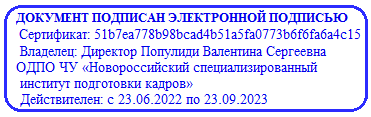  ««УТВЕРЖДАЮ»                                                                                                              ОДПО ЧУ «Новороссийский специализированный институт подготовки кадров»___________В.С. Популиди27 июня 2022 г.II. Учебный планТаблица 1Учебные предметыКоличество часовКоличество часовКоличество часовУчебные предметыВсегоВ том числеВ том числеУчебные предметыВсегоТеоретические занятияПрактические занятия1. Учебные предметы базового цикла1. Учебные предметы базового цикла1. Учебные предметы базового цикла1. Учебные предметы базового циклаОсновы законодательства Российской Федерации в сфере дорожного движения. 423012Психофизиологические основы деятельности водителя. 1284Основы управления транспортными средствами14122Первая помощь при дорожно-транспортном происшествии. 1688Зачет11-2. Учебные предметы специального цикла2. Учебные предметы специального цикла2. Учебные предметы специального цикла2. Учебные предметы специального циклаУстройство и техническое обслуживание транспортных средств категории "В" как объектов управления.20182Основы управления транспортными средствами категории "В"1284Вождение транспортных средств категории "В" (с механической трансмиссией/с автоматической трансмиссией)56/54-56/54Зачет11-3. Учебные предметы профессионального цикла3. Учебные предметы профессионального цикла3. Учебные предметы профессионального цикла3. Учебные предметы профессионального циклаОрганизация и выполнение грузовых перевозок автомобильным транспортом. 88-Организация и выполнение пассажирских перевозок автомобильным транспортом.66-Зачет11-Квалификационный экзаменКвалификационный экзаменКвалификационный экзаменКвалификационный экзаменКвалификационный экзамен422Итого193/19110390/88